Veiligheidsbeleid
Locatie Acaciahof2022
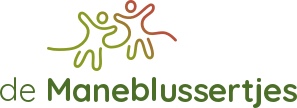 Inhoudsopgave 


Inleiding                                                                      3Algemene ruimtes				4				BSO 1						5					BSO 2						6Buitenspeelruimte en uitstapjes		7Meldcode kindermishandeling 			8Ongevallen en gevaarlijke situaties 		10Brandveiligheid 				11Bijlage 1: Actielijst veiligheid 			12Bijlage 2: Evaluatie oudercommissie 		13Bijlage 3: Evaluatie team 			14InleidingBinnen kinderopvang de Maneblussertjes hechten wij veel waarde aan hygiëne en veiligheid en worden daar door GGD en brandweer op gecontroleerd.  Door een goed veiligheidsbeleid proberen we ongelukken te voorkomen en leren we de kinderen om te gaan met aanvaardbare risico’s. Om de veiligheid altijd actueel te houden vindt er een continu proces plaats van implementeren, evalueren en actualiseren. Na het opstellen van het veiligheidsbeleid met teamleden en oudercommissie wordt het beleid op de website geplaatst en worden ouders hierover geïnformeerd. Aan het begin van het invoeringsproces wordt door kartrekkers nieuwe informatie uit het veiligheidsbeleid besproken met de teams en worden checklists geplaatst op de groepen. Ieder jaar wordt zowel door de oudercommissie als door het team een evaluatie opgesteld naar aanleiding van het lezen en bespreken van het beleid en een controleronde door het betreffende pand. Tussentijds worden actuele zaken op het gebied van veiligheid en hygiëne genoteerd op een actielijst V+H. Jaarlijks wordt aan de hand van de evaluaties van oudercommissie en team en de actielijst het veiligheidsbeleid aangepast door de directie. Jaarlijks krijgen ouders een update dat de meest recente versie van het veiligheidsbeleid op de website is geplaatst. Doelgroep BSO.Tijdens schoolweken wordt er na schooltijd op maandag, dinsdag, donderdag en vrijdag naschoolse opvang geboden van 14.30 uur tot 18.00 uur. Tijdens vakantieweken is de BSO op genoemde dagen geopend vanaf 7.30 uur tot 18.00 uur. Algemene veiligheidIn ons beleid op het gebied van veiligheid zijn we ons ervan bewust dat we de zorg dragen voor een kwetsbare doelgroep. Daarom is het van belang dat we veiligheidsrisico’s zo goed mogelijk in beeld brengen en daarop reageren. Daarbij is het wel altijd van belang de overweging te maken of het veiligheidsrisico het beste afgeschermd kan worden, of dat kinderen er meer belang bij hebben als we hen leren omgaan met het risico door hen te begeleiden. 

We leren kinderen omgaan met de in dit plan genoemde veiligheidsrisico’s door de gevaarlijke situatie te benoemen, aan te wijzen en te bespreken. Per risico en per leeftijdsgroep maken de leidsters de afweging welke aanpak het beste past bij het risico en de ontwikkeling van het kind. Algemene ruimtesDe BSO bestaat aan 3 aan elkaar grenzende ruimtes die gevestigd zijn in basisschool de Acaciahof. Bij binnenkomst door de voordeur van de school is gelijk de eerste ruimte te vinden, namelijk de hal welke is ingericht om te chillen en te eten en drinken. Aangrenzend aan de hal is de grote open keuken en in de hoek van de hal bevindt zich het kunstlokaal, welke na schooltijd tevens wordt ingezet als BSO ruimte. De groep van de BSO ligt dus verspreid over de keuken, hal en het kunstlokaal, waarbij de afspraak met de kinderen gemaakt is dat zij niet zonder toezicht alleen in de hal/keuken komen of zonder toezicht in het kunstlokaal.In de hal bevinden zich ook de deuren naar de andere lokalen, een afspraak met de kinderen die regelmatig herhaald wordt is dat de kinderen niet in de andere lokalen mogen komen. De toiletten bevinden zich grenzend aan de hal.  In de toiletten staat nooit schoonmaakmiddel of luchtverfrisser op de hoogte van de kinderen. De pedagogisch medewerkster maakt zo nodig de vloer droog na het handenwassen om het risico op uitglijden te verkleinen. BSO In de hal bevindt zich een podium waarop de kinderen mogen spelen, een bank om te lezen e.d. en een eettafel waar er gezamenlijk gegeten en gedronken wordt. Er mogen bakken of karretjes met los speelgoed als Lego of Kapla meegenomen worden in de hal om mee te spelen, regel is dat dit niet op het looppad gebeurd wat om de hal heen ligt om struikelgevaar te voorkomen. De afspraak is dat iedereen na het spelen zijn of haar speelgoed weer netjes opruimt. Om botsingen met andere kinderen of meubilair te voorkomen is afgesproken met de kinderen dat er niet gerend wordt in de school. Grenzend aan de hal bevind zich een grote open keuken waar de leidster, mogelijk samen met de kinderen, het eten en drinken klaarmaakt voor de groep. Vanuit de keuken is er toezicht mogelijk op de hal zodat kinderen daar ook kunnen spelen terwijl de leidster met een paar kinderen in de keuken bezig is. Kinderen mogen alleen in de keuken eten of drinken klaarmaken onder begeleiding en toezicht van een leidster. In de keuken zijn ook mesjes aanwezig, onder begeleiding van een leidster mogen kinderen deze gebruiken om eten mee te snijden, hierbij wordt door een leidster gekeken naar de leeftijd en motorische ontwikkeling van het kind. Wanneer er gemorst wordt met eten, drinken of water moet dit gelijk opgeruimd worden om uitglijgevaar te voorkomen. In de hoek van de hal bevind zich een gangetje met een kast waarin BSO materiaal en BSO administratie staat opgeborgen. Kinderen mogen na toestemming van de leidster hier materialen uitpakken en meenemen naar ofwel de hal ofwel het kunstlokaal, afhankelijk van waar de leidster met de groep is.In het kunstlokaal staan diverse tafels en krukken waaraan de kinderen spelletjes kunnen spelen, knutselen en andere tafel activiteiten kunnen doen. Het werkblad van diverse van deze tafels is aan de ene kant bedoeld om te klussen en knutselen, aan de andere kant voor schone activiteiten zoals spelletjes en kleuren.Alleen de leidster mag het tafelblad omdraaien en kinderen mogen hier niet met hun vingers bijkomen om te voorkomen dat deze tussen de tafel en het blad komen te zitten bij het omdraaien van het blad.Één wand van het kunstlokaal staat vol met knutselmateriaal en knutselgereedschap. Kinderen mogen hier alleen na toestemming van de leidster materialen of gereedschap van pakken.Bij een risicovolle activiteit zoals figuurzagen is directe hulp en toezicht van de leidster aan tafel nodig en deze mag alleen uitgevoerd worden door kinderen uit de bovenbouw. Materialen die op de grond vallen dienen gelijk opgeruimd te worden om struikelgevaar te voorkomen. Twee tafels in het kunstlokaal hebben aan één kant een bankschroef. Aan deze zijde van de tafel mogen geen kinderen zitten en deze bankschroef mogen kinderen nooit gebruiken. De ramen in het lokaal kunnen kiepen en kantelen, om stootgevaar te voorkomen mogen de ramen alleen op kiepstand gezet worden, niet volledig open gezet. De radiatoren in het lokaal zijn niet afgeschermd, dit wordt gezien als een aanvaardbaar risico voor de BSO leeftijd. Buitenspeelruimte Op het plein achter de school bevindt zich onze buitenspeelruimte. Er zijn op het plein enkele vaste speeltoestellen aanwezig, hier mogen alle kinderen gebruik van maken. De zandbak mag door alle kinderen gebruikt worden. Deze wordt jaarlijks voorzien van vers zand. In de schuur staan diverse spelmaterialen zoals fietsen, karren, banden en hoepels. Naar gelang de leeftijd en ontwikkeling van de kinderen mogen zij hier gebruik van maken, altijd onder toezicht van een pedagogisch medewerker. Wanneer de kinderen op het plein spelen is het hek van het plein gesloten zodat kinderen niet de straat op kunnen lopen. UitstapjesMet name tijdens vakanties worden er door de BSO diverse uitstapjes ondernomen. Uitstapjes in de buurt kunnen zijn met de bakfiets en met eigen fietsen van de kinderen of aan het lopend. Vooraf worden de verkeersregels met de kinderen doorgenomen en wordt afgesproken wie waar fietst of loopt. Jonge kinderen lopen of fietsen dicht bij de pedagogisch medewerkster. Wanneer uitstapjes verder weg zijn wordt gebruik gemaakt van de auto of busje. De kinderen moeten in de auto/busje naar gelang hun lengte op een zitverhoger zitten (tot 1.35 m) en altijd gebruik maken van een gordel. Bij het ondernemen van uitstapjes wordt altijd een mobiel met telefoonnummers en een EHBO-set meegenomen. Uitstapjes naar water zoals strand of Veerse Meer worden gezien als uitstapjes met een extra risico. Wanneer kinderen in het water gaan moeten zij een zwemdiploma hebben. Maximaal twee kinderen mogen tijdens een dergelijk uitstapje aanwezig zijn zonder zwemdiploma, zij mogen alleen samen met de pedagogisch medewerker pootjebaden. Meldcode kindermishandelingBinnen Kinderopvang de Maneblussertjes hanteren wij de meldcode huiselijk geweld en kindermishandeling. In deze meldcode wordt exact vermeld hoe we als directie en pedagogische medewerkers moeten handelen bij het vermoeden van kindermishandeling. De directie draagt er zorg voor dat er altijd een vertrouwenspersoon bekend is in de organisatie die betrokken wordt bij grensoverschrijdend gedrag door kinderen, ouders, leidsters, stagiaires of leidinggevenden/directie. Deze wordt opgeleid als aandachtfunctionaris en draagt er zorg voor dat de meldcode aansluit op de werkprocessen en coördineert de inwerkingstelling daarvan bij een vermoeden van grensoverschrijdend gedrag door kinderen, ouders, leidsters, stagiaires of leidinggevenden/directie. Het AMK wordt bij een vermoeden van grensoverschrijdend gedrag betrokken bij het proces om advies uit te brengen en ondersteuning te bieden. De werking van de meldcode wordt jaarlijks geëvalueerd en besproken in de diverse teams. Zo is er een voortdurende cyclus waarin de werking van de meldcode wordt geëvalueerd en door kind-besprekingen de zorg voor kinderen wordt geëvalueerd. Er wordt gezorgd dat voldoende kennis aanwezig is in het team van de Maneblussertjes om grensoverschrijdend gedrag te herkennen en op de juiste wijze volgens de meldcode mee om te gaan. Wanneer er een vermoeden is van een vorm van mishandeling of misbruik door kinderen of ouders wordt onderstaande stappenplan gehanteerd: 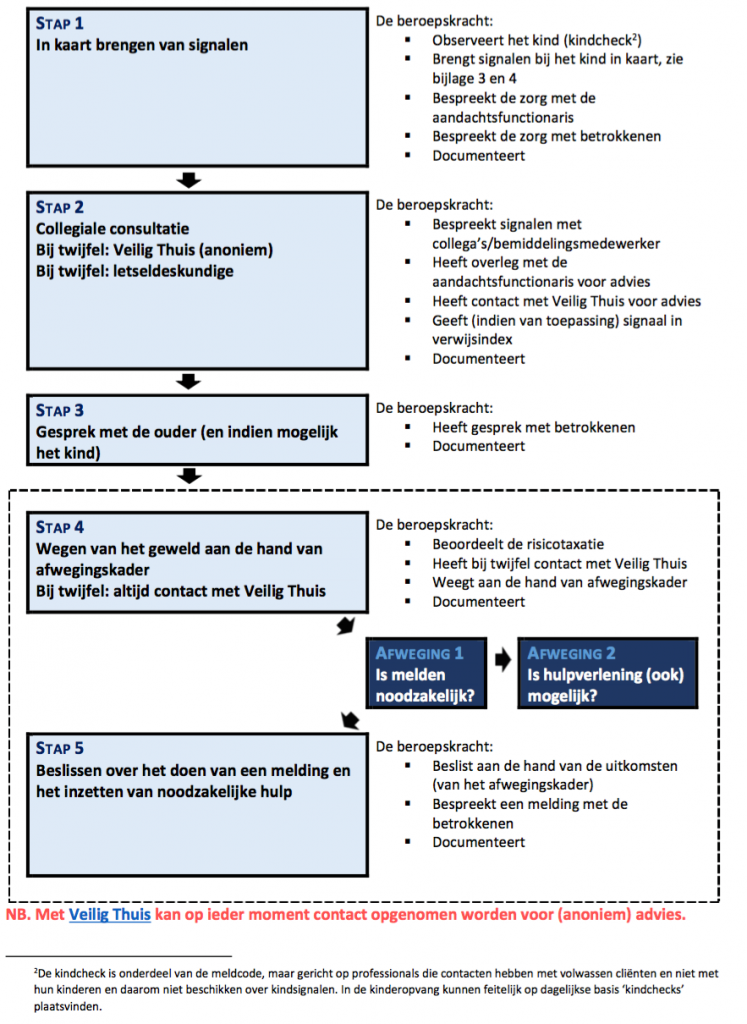 Om mishandeling of misbruik van pedagogisch medewerkers, stagiaires of leidinggevenden/directie te voorkomen worden alleen mensen toegelaten in de organisatie met een passende VOG, daarnaast heerst een grote sociale controle en zijn er duidelijke afspraken rondom het vier-ogen-en-oren principe. We hanteren het volgende stappenplan bij het vermoeden van kindermishandeling ofwel misbruik door een pedagogisch medewerker of stagiaire. Dit altijd onder leiding van de vertrouwenspersoon/aandachtsfunctionaris en de leidinggevende/directie.					Stap 1A: Signaleren De beroepskracht:observeert;raadpleegt signalenlijst registreert.Stap 1B: Direct Melding doen van vermoeden geweld- of zedendelict door een collega  jegens een kind bij houder De beroepskracht of aandachtsfunctionaris/vertrouwenspersoon: is verplicht het vermoeden van een geweld- of zedendelict door een collega jegens een kind direct bij de houder te melden. Stap 2: In overleg treden met vertrouwensinspecteurDe houder: Moet direct contact leggen met een vertrouwensinspecteur (overlegplicht) indien hij aanwijzingen heeft dat een collega een geweld- of zedendelict begaat of heeft begaan jegens een kind;Krijgt advies van de vertrouwensinspecteur over al dan niet doen van aangifte;registreert.Stap 3: Aangifte doen De houder: Is verplicht bij redelijk vermoeden aangifte te doen bij de politie (aangifteplicht);Stelt de beroepskracht in ieder geval voor de duur van het onderzoek op non-actief legt een draaiboek aan; raadpleegt het AMK en /of GGD;regelt ondersteuning van kind en ouders;volgt het ingestelde onderzoek van de politie;registreert.Stap 4: Handelen naar aanleiding van onderzoek van de politieDe houder of directie: rehabiliteert;geeft waarschuwing af;neemt arbeidsrechtelijke maatregelen;registreert.Mocht ofwel de vertrouwenspersoon/aandachtsfunctionaris ofwel de directie betrokken zijn bij het vermoeden van grensoverschrijdend gedrag dan wordt de coördinatie van het proces gedaan door ofwel de vertrouwenspersoon ofwel de leidinggevende/directie:					Stap 1A: Signaleren De beroepskracht:observeert;raadpleegt signalenlijst registreert.Stap 1B: Direct Melding doen van vermoeden geweld- of zedendelict door een collega  jegens een kind bij aandachtsfunctionaris/vertrouwenspersoon .  De beroepskracht: is verplicht het vermoeden van een geweld- of zedendelict door houder jegens een kind direct bij de aandachtsfunctionaris/vertrouwenspersoon  te melden. Stap 2: In overleg treden met vertrouwensinspecteurDe aandachtsfunctionaris/vertrouwenspersoon : Moet direct contact leggen met een vertrouwensinspecteur (overlegplicht) indien hij aanwijzingen heeft dat de houder een geweld- of zedendelict begaat of heeft begaan jegens een kind;Krijgt advies van de vertrouwensinspecteur over al dan niet doen van aangifte;registreert.Stap 3: Aangifte doen De aandachtsfunctionaris/vertrouwenspersoon : Is verplicht bij redelijk vermoeden aangifte te doen bij de politie (aangifteplicht);legt een draaiboek aan; raadpleegt het AMK en /of GGD;regelt ondersteuning van kind en ouders;volgt het ingestelde onderzoek van de politie;registreert.Stap 4: Handelen naar aanleiding van onderzoek van de politieDe aandachtsfunctionaris/vertrouwenspersoon rehabiliteert;geeft waarschuwing af;overlegt met de zakelijk partner van de houder;registreert.Open communicatie in kwetsbare situaties rondom kwetsbare kinderen is hierin erg belangrijk. Ter voorkoming en ook bij het aanpakken van situaties zal die communicatie dan ook altijd voorop staan ter bescherming van de kinderen. Een open aanspreekcultuur en reflectie op normen, waarden, werkwijze en handelen is daarin gewaarborgd. Ongevallen en gevaarlijke situatiesGedurende een opvangdag kan het toch voorkomen dat kinderen vallen, uitglijden, zich bezeren en botsing hebben of andere kleine ongevallen overkomen. Om hier adequaat op te kunnen reageren is er altijd minimaal één, maar in de praktijk meerdere pedagogisch medewerkers aanwezig met kinder-EHBO-certificaat en BHV. Op iedere locatie is een EHBO-koffer aanwezig en zijn de leidsters op de hoogte van de dichtstbijzijnde huisarts. Achter het kinderdagverblijf aan het Molenwater en op het Damplein bevinden zich een huisartsenpost met tevens een AED. Om ongevallen of gevaarlijke situaties in de toekomst te voorkomen dient er door de aanwezige leidster altijd een korte evaluatie van de situatie beschreven te worden in de overdracht en mogelijke oplossingen om ongevallen als die zijn voorgevallen te voorkomen worden besproken met de directie. Twee keer per jaar worden deze risico’s besproken in het team om als veiligheidscasus te dienen. Naar de ernst van de situatie of het ongeval wordt besloten om ouders direct op de hoogte te stellen, of aan het einde van de opvangdag. Dit laatste is het geval wanneer er alleen sprake is van licht letsel zoals een schaafwondje of blauwe plek. Wanneer het letsel groter is of kinderen er heftig op reageren wordt altijd telefonisch contact opgenomen met ouders om samen de situatie te bespreken. BrandveiligheidBinnen de school is een brandalarmsysteem aanwezig met rookmelders en handmelders. De alarmering werkt als volgt:Of door activering van een handbrandmelder of een automatische rookmelder wordt het personeel in de school alsook de meldkamer automatisch gealarmeerd. Aanwezige BHV-er controleert de alarmsituatie, de meldkamer belt het vaste nummer waarna er bericht wordt gedaan van de situatie.  OntruimingWanneer het alarm afgaat verzamelt iedere leerkracht in de school, en iedere pedagogisch medewerker zijn/haar eigen kinderen en gaat met een aanwezigheidslijst en telefoon naar het verzamelpunt naast de school. Actielijst veiligheidEvaluatieformulier veiligheid door oudercommissieNaar aanleiding van het doorlezen en doorspreken van het veiligheidsbeleid dienen de volgende punten besproken en/of aangepast te worden in het beleid of het plan van aanpak: ........Naar aanleiding van een controleronde door locatie…………………………………………… dienen de volgende punten besproken en/of aangepast te worden in het veiligheidsbeleid of het plan van aanpak:Evaluatieformulier veiligheid door team ………………………………..Naar aanleiding van het doorlezen en doorspreken van het veiligheidsbeleid dienen de volgende punten besproken en/of aangepast te worden in het beleid of het plan van aanpak: ........Naar aanleiding van een controleronde dienen de volgende punten besproken en/of aangepast te worden in het veiligheidsbeleid of het plan van aanpak:Ontdekt veiligheidsrisico:Omschrijving risico:Benodigde actie:Door wie:Voor welke datum: Ruimte: Risico: Omschrijving: Ruimte: Risico: Omschrijving: 